附件1具有作业监测功能的农机北斗终端验证方案（试行）具有作业监测功能的农机北斗终端验证方案（试行）范围本方案规定了具有作业监测功能的农机北斗终端的验证。本方案中具有作业监测功能的农机北斗终端（以下简称终端）是指安装在农机作业机组上，具有卫星定位、无线通信、作业状态（质量）监测、机具识别、图像采集、显示报警和数据存储等功能的装置，还可包含农机工况监测功能。规范性引用文件下列文件对于本方案的应用是必不可少的。凡是注日期的引用文件，仅所注日期的版本适用于本方案。凡是不注日期的引用文件，其最新版本（包括所有的修改单）适用于本方案。GB/T 2423.1  电工电子产品环境试验  第2部分：试验方法  试验A：低温
GB/T 2423.2  电工电子产品环境试验  第2部分：试验方法  试验B：高温GB/T 2423.3  环境试验  第2部分：试验方法  试验Cab：恒定湿热试验GB/T 4208—2017  外壳防护等级（IP代码）GB/T 17626.2—2018  电磁兼容  试验和测量技术  静电放电抗扰度试验GB/T 17626.3—2016  电磁兼容  试验和测量技术  射频电磁场辐射抗扰度试验GB/T 18655—2018  车辆、船和内燃机  无线电骚扰特性  用于保护车载接收机的限值和测量方法GB/T 21437.1—2021  道路车辆  电气/电子部件对传导和耦合引起的电骚扰试验方法  第1部分：定义和一般规定GB/T 21437.2—2021  道路车辆  电气/电子部件对传导和耦合引起的电骚扰试验方法  第2部分：沿电源线的电瞬态传导发射和抗扰性GB/T 21437.3—2021  道路车辆  电气/电子部件对传导和耦合引起的电骚扰试验方法  第3部分：对耦合到非电源线电瞬态的抗扰性BD 420002—2015  北斗/全球卫星导航系统（GNSS）测量型OEM板性能要求及测试方法BD 420005—2015  北斗/全球卫星导航系统（GNSS）导航单元性能要求及测试方法BD 420010—2015  北斗/全球卫星导航系统（GNSS）导航设备通用规范DG/T 253—2021  农机耕整地作业监测终端DG23/Z 014—2021  农机田间作业监测终端JT/T 1253—2019  道路运输车辆卫星定位系统  车载终端检测方法T/CAMA 1—2017  农机深松作业远程监测系统技术要求试验样机样机状态制造商填写产品主要技术参数表（见附录A）。试验样机由制造商无偿提供且应是12个月以内生产安装验收交付的合格品。试验样机由验证机构抽样、验样并经制造商确认后，方可进行试验。试验完成后，检测机构留样一套样机备查。验证样机所有核心芯片应由机器焊接，不能有手焊拆卸痕迹。试验前，应按照终端使用说明书规定对终端、配套机组进行安装调试，符合要求且达到正常工作状态后进行试验。试验时样机状态应良好。试验时应按照使用说明书的规定配备操作人员进行操作，操作人员应操作熟练，试验过程中无特殊情况不允许更换操作人员。一致性检查制造商应确保填报的产品规格表的设计值与其提供的产品执行标准、产品使用说明书所描述的产品技术规格值相一致。一致性检查的项目限制范围及检查方法见附录B，一致性检查结果符合限制范围要求时进行下一步试验。验证项目终端验证项目共9个大项、26个小项，详细见表1。表1终端验证项目验证方法北斗卫星定位能力试验试验条件试验在实验室内进行，由制造商提供实验室内测试所需的电源线缆和数据传输线缆。试验用GNSS卫星模拟器应经过计量检定或校准且在有效期内。试验方法单北斗系统工作能力使用实际信号（或卫星模拟器），终端仅接收北斗数据，终端能支持单北斗工作模式，水平定位精度满足表1的要求，表明终端具备单北斗系统工作能力。卫星接收通道数量按照BD 420002—2015中5.2.2规定的方法进行试验，卫星接收通道数量应满足表1的要求。首次定位时间按照BD 420005—2015中5.4.5和5.4.6规定的方法进行试验，冷启动首次定位时间、热启动首次定位时间和重捕获时间应满足表1的要求。灵敏度按照BD 420005—2015中5.4.7、BD 420010—2015中5.3.3.2规定的方法进行试验，捕获、重捕获灵敏度和跟踪灵敏度应满足表1要求。水平定位精度按照BD 420005—2015中5.4.4.2规定的方法进行试验，水平定位精度应满足表1的要求。测速精度按照BD 420005—2015中5.4.4.3规定的方法进行试验，测速精度应满足表1的要求。最小位置更新率按照JT/T 1253—2019中7.3.4规定的方法进行试验，最小位置更新率应满足表1的要求。无线通信能力试验试验条件试验在实验室内进行，由制造商提供实验室内测试所需的电源线缆、数据传输线缆，并提供无线通信模块说明书、配套管理平台（含网址、账号和密码）。试验方法无线通信功能通过管理平台检查终端是否能够通过无线通信网络将定位、作业状态（质量）、图像等作业数据。无线通信方式检查终端采用的无线通信模块型号，核对无线通信模块说明书，核对是否至少支持4G通信方式。断点续传在终端正常工作过程中，断开无线网络不少于10 min时间，然后恢复无线网络连接，使终端继续工作，通过导出数据和配套管理平台，检查终端在恢复通信后是否将存储的作业信息继续上传，如能够继续上传，则表明具有断点续传功能。数据存储能力试验试验条件试验在实验室内进行，由制造商提供实验室内测试所需的电源线缆、数据传输线缆。试验方法数据存储功能通过数据传输线缆，导出终端存储数据，检查存储数据中是否有定位、作业状态（质量）、图像等数据。数据存储能力检查数据存储芯片或存储卡的容量大小，通过导出数据的存储空间大小与终端存储容量进行对比计算，判断终端是否具有四年及以上作业数据的存储能力。作业状态监测性能试验试验条件在试验作业机组上进行试验，由制造商提供实验室内测试所需的数据传输线缆和配套管理平台。试验方法试验作业机组正常进行作业，试验过程中，在正常作业、掉头转弯、作业转移等状态下，观察终端监测的作业状态，观察次数不少于100次，记录终端监测作业状态与实际作业状态次数，按式（1）计算作业状态监测精度。            	（1）式中：ρ1	——作业状态监测精度；M1	——终端监测作业状态与实际作业状态符合的次数；M	——观察作业状态的总次数。机具识别功能试验试验条件试验在实验室内进行，由制造商提供实验室内测试所需的数据传输线缆、配置工具和配套管理平台。试验方法通过制造商提供的数据传输线缆和配置工具，更换机具识别装置的参数，检查终端是否能够自动获取作业类型、作业幅宽、机具型号等信息。图像采集能力试验试验条件试验在实验室内进行，由制造商提供实验室内测试所需的数据传输线缆和配套管理平台。试验方法通过数据传输线缆，实时导出图像数据（或通过管理平台查看图像），检查采集的图像时间是否与实际相符，能否能够定期采集图像，检查图像采集标示分辨率。显示报警功能试验试验条件在试验作业机组上进行试验，由制造商提供实验室内测试所需的数据传输线缆和配套管理平台。试验方法试验作业机组作业时，观察显示装置是否能够实时显示作业信息；检查终端是否通过按键、触摸屏或遥控器等方式操作终端；在终端出现故障或作业深度不合格时，是否能够以声或光或文字等方式向驾驶员提示。安全要求验证验证条件制造商填写核心芯片明细表（见附录C）。验证在实验室内进行，制造商应提供验证样机必要的拆卸工具。验证方法入网许可检查终端是否具有无线通信模块型号核准证或入网许可证。终端数据传输地址检查终端传输IP地址是否与制造商提供的一致，检查该IP地址是否在境内。制造商平台网址检查制造商平台网址是否与制造商提供的一致，检查该平台网址是否在境内。核心芯片验证拆开终端样机中的主机，评估其核心芯片的市场供应是否稳定。可靠性试验电气性能电源电压适应性在按表2给出的电源电压波动范围进行电压适应性试验后，终端各项功能均应正常。表2 电气性能试验参数耐电源极性反接性能在表2规定的标称电源电压极性反接试验下，终端应能承受1min的极性反接试验，除熔断器外（允许更换烧坏的熔断器）不应有其他电气故障。试验后终端各项功能均应正常。耐电源过电压性能在表2规定的过电压下，应能承受1min的电源过电压试验。试验后终端各项功能均应正常。气候环境适应性终端气候环境试验应符合GB/T 2423.1、GB/T 2423.2和GB/T 2423.3的要求，试验条件见表3。在承受各项气候环境试验后，终端应无电气故障，机壳、插接器等不应有严重变形，各项功能应正常。表3 气候环境试验项目表防护等级终端的防护等级试验按照GB/T 4208—2017的要求进行，终端防护等级应符合表1的要求。电磁兼容抗点火干扰终端在工作状态下，进行启动点火干扰时，各项功能应正常。静电放电抗扰度采用GB/T 17626.2—2018所规定的要求，对终端进行静电放电抗扰度试验，试验等级应不低于GB/T 17626.2—2018表1中的3级。终端在试验后应不出现电气故障，试验结果的评价应符合GB/T 17626.2—2018中B类要求，即终端功能或性能暂时丧失或降低，但在骚扰停止后能自行恢复，无需操作者干预。辐射抗扰度采用GB/T 17626.3—2016所规定的要求，对终端进行辐射抗扰度试验，试验等级应不低于GB/T 17626.3—2016表1中的3级。终端在试验后应不出现电气故障，试验结果的评价应符合GB/T 17626.3—2016中B类要求，即终端功能暂时丧失或性能暂时降低，但在骚扰停止后能自行恢复，无需操作者干预。无线电骚扰特性（1）传导发射按照GB/T 18655—2018中6.3或6.4的方法进行试验，终端应符合GB/T 18655—2018中表5或表6的等级3的要求。（2）辐射发射按照GB/T 18655—2018中6.5的方法进行试验，终端应符合GB/T 18655—2018中表7的等级3的要求。对由传导和耦合引起的电骚扰抗扰（1）沿电源线的电瞬态传导抗扰度按照GB/T 21437.2—2021中第4章规定的方法进行试验，试验脉冲按照GB/T 21437.2—2021中表A.1或表A.2中Ⅲ级要求选择1,2a,3a,3b。试验中和试验后，终端所有功能应符合GB/T 21437.1—2021中状态I的要求，即试验中和试验后，终端能够完成设计功能。（2）耦合电瞬态发射抗扰度采用容性耦合钳法和感性耦合钳法，按照GB/T 21437.3—2021中第3章规定的方法进行试验，试验脉冲严酷程度应符合GB/T 21437.3—2021中表B.1或表B.2中Ⅲ级要求。试验中和试验后，终端所有功能应符合GB/T 21437.1—2021中状态I的要求，即试验中和试验后，终端能够完成设计功能。验证实施农业农村部认定的农业信息软硬件产品质量检测重点实验室要严格按照方案和程序探索开展验证。附  录  A主要技术参数表附  录  B一致性检查的项目限制范围及检查方法附  录  C核心芯片明细表注：1. 如存在表中未列出的核心芯片类型，制造商自行添加；2. 同一类芯片如有多个，需要分别填写。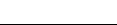 序号项目名称项目名称项目名称指标要求验证依据/方法1北斗卫星定位单北斗系统工作能力单北斗系统工作能力具备在仅接收北斗信号情况下实现定位，且水平定位精度满足第5项要求见5.1.2.1，参考BD 420002—2015中5.2.12北斗卫星定位卫星接收通道数量卫星接收通道数量不少于12个见5.1.2.2，依据BD 420002—2015中5.2.23北斗卫星定位首次定位时间首次定位时间冷启动时间不超过60s，热启动时间不超过5s，重捕获时间不超过5s见5.1.2.3，依据BD 420005—2015中5.4.5和5.4.64北斗卫星定位灵敏度灵敏度捕获灵敏度应优于-137dBm，跟踪灵敏度应优于-147dBm，重捕获灵敏度应优于-147dBm见5.1.2.4，依据BD 420005—2015中5.4.7、BD 420010—2015中5.3.3.25北斗卫星定位水平定位精度水平定位精度优于20cm（CEP）见5.1.2.5，依据BD 420005—2015中5.4.4.26北斗卫星定位测速精度测速精度优于0.2m/s见5.1.2.6，依据BD 420005—2015中5.4.4.37北斗卫星定位最小位置更新率最小位置更新率不小于1Hz见5.1.2.7，依据JT/T 1253—2019中7.3.48无线通信功能功能能够通过无线通信网络将定位、作业状态（质量）、图像等作业数据传输至与其配套的管理平台见5.2.2.1，参考DG23/Z 014—2021中5.4.2.19无线通信通信方式通信方式至少支持4G通信方式见5.2.2.2，参考DG23/Z 014—2021中5.4.2.110无线通信断点续传断点续传支持数据断点续传见5.2.2.3，参考DG23/Z 014—2021中5.4.2.111数据存储功能功能应能将定位、作业状态（质量）、图像等作业数据保存至数据存储模块见5.3.2.1，依据T/CAMA 1—2017中5.2.912数据存储存储能力存储能力至少能存储四年的作业数据见5.3.2.2，参考T/CAMA 1—2017中5.2.913状态监测作业状态监测性能作业状态监测性能作业状态监测精度≥99%见5.414机具识别机具识别机具识别能够在更换作业机具时，支持与不同机具识别装置连接，可自动获取作业类型、作业幅宽、机具型号等信息见5.5.2，依据T/CAMA 1—2017中5.2.415图像采集图像采集功能能定时采集农机作业图像，并标识图像采集的日期与时间，支持夜视功能见5.6.2，依据T/CAMA 1—2017中5.2.616图像采集图像采集分辨率可设置多种成像分辨率，至少支持320x240见5.6.2，依据T/CAMA 1—2017中5.2.617显示报警显示报警显示功能实时显示作业信息，具有人机交互功能见5.7.2，依据T/CAMA 1—2017中5.2.718显示报警显示报警报警功能在终端出现故障或作业质量不合格时，以声或光或文字等方式向驾驶员提示见5.7.2，依据T/CAMA 1—2017中5.2.819安全要求安全要求入网许可终端应具有无线通信模块型号核准证或入网许可证见5.8.2.1，依据JT/T 1253—2019 中7.420安全要求安全要求终端数据传输地址终端数据传输地址应在境内见5.8.2.221安全要求安全要求制造商平台网址制造商平台网址应在境内见5.8.2.322安全要求安全要求核心芯片供货稳定性核心芯片市场供应稳定见5.8.2.423可靠性可靠性电气性能工作电压：9~36V；具备耐电源极性反接性能、耐电源过电压性能见5.9.1，参考DG/T 253—2021中D.224可靠性可靠性气候环境适应性存储温度至少为-40 ℃～85 ℃，工作温度至少为-10 ℃～70 ℃，相对湿度为10%RH～90%RH(无凝露)见5.9.2，依据DG/T 253—2021中D.3.125可靠性可靠性防护等级驾驶室内设备至少IP65，驾驶室外设备至少IP66见5.9.3，依据DG/T 253—2021中D.3.326可靠性可靠性电磁兼容性具备抗点火干扰、静电放电抗扰、辐射抗扰、无线电骚扰抗扰以及对由传导和耦合引起的电骚扰抗扰能力见5.9.4，参考DG/T 253—2021中D.3.4电源电压波动范围极性反接试验电压过电压9V~36V28V±0.2V40V项目试验参数试验条件说明高温工作试验温度70℃试验中标称电压通电，试验后检查功能。高温工作试验持续时间8h试验中标称电压通电，试验后检查功能。高温放置试验温度试验中不通电，试验后检查功能。高温放置试验持续时间8h试验中不通电，试验后检查功能。低温工作试验温度-10℃试验中标称电压通电，试验后检查功能。低温工作试验持续时间8h试验中标称电压通电，试验后检查功能。低温放置试验温度试验中不通电，试验后检查功能。低温放置试验持续时间8h试验中不通电，试验后检查功能。恒定湿热试验温度±12h不通电，12h接通标称电压通电工作。恒定湿热试验持续时间24h12h不通电，12h接通标称电压通电工作。恒定湿热试验相对湿度90%12h不通电，12h接通标称电压通电工作。序号项目项目项目单位设计值核测值1终端名称、型号终端名称、型号终端名称、型号/2终端主机型号型号/2终端主机软件版本软件版本/示例：V1.02终端主机北斗卫星定位定位功能/示例：能够提供实时的时间、经度、纬度、速度、高程和航向等定位信息2终端主机北斗卫星定位定位天线/示例：外置贴片式/内置2终端主机北斗卫星定位单北斗系统工作能力/示例：具备单北斗系统工作能力2终端主机北斗卫星定位卫星接收通道数量/示例：不少于12个2终端主机北斗卫星定位首次定位时间/示例：冷启动时间不超过60s，热启动时间不超过5s，重捕获时间不超过5s2终端主机北斗卫星定位灵敏度/示例：捕获灵敏度优于-137dBm，跟踪灵敏度优于-147dBm2终端主机北斗卫星定位水平定位精度/示例：优于2.5m（RMS）2终端主机北斗卫星定位测速精度/示例：优于0.2m/s2终端主机北斗卫星定位最小位置更新率/示例：1Hz2终端主机无线通信功能/示例：能够实时传输定位、作业状态（质量）、图像等数据2终端主机无线通信网络天线/示例：外置贴片式/棒状天线/内置2终端主机无线通信通信方式/示例：通信方式：4G2终端主机无线通信断点续传/能够实现断点续传2终端主机数据存储功能/示例：能够存储定位、作业状态（质量）、图像等数据2终端主机数据存储存储容量/示例：8GB2终端主机数据存储存储能力/示例：具有四年作业数据的存储能力3作业状态监测装置型号型号/注：如有多个，分别填写3作业状态监测装置软件版本软件版本/示例：V1.03作业状态监测装置作业状态监测功能作业状态监测功能/示例：能够监测深松…作业的状态3作业状态监测装置作业状态监测性能作业状态监测性能/示例：作业状态监测精度≥99%4机具识别装置型号型号/4机具识别装置软件版本软件版本/示例：V1.04机具识别装置机具识别功能机具识别功能/示例：能够在更换作业机具时，支持与不同机具识别装置连接，可自动获取深松…等机具的作业类型、作业幅宽、机具型号等信息5图像采集装置摄像头型号摄像头型号/5图像采集装置摄像头数量摄像头数量套示例：15图像采集装置功能功能示例：能够采集图像拍摄时间5图像采集装置图像分辨率图像分辨率/示例：图像分辨率6显示报警装置型号型号/6显示报警装置软件版本软件版本示例：V1.06显示报警装置显示功能显示功能/示例：实时显示作业信息，具有人机交互功能6显示报警装置报警功能报警功能/示例：在终端出现故障或作业质量不合格时，以声或光或文字等方式向驾驶员提示。7终端集成部分组成（如有）终端集成部分组成（如有）终端集成部分组成（如有）/示例：主机与显示报警装置集成8安全要求入网许可入网许可/示例：具有无线通信模块型号核准证8安全要求终端数据传输地址终端数据传输地址/示例：IP地址为xxx8安全要求制造商平台网址制造商平台网址/示例：配套平台网址为xxx8安全要求核心芯片供货稳定性核心芯片供货稳定性/9可靠性电气性能电气性能/示例：工作电压：9~36V；具备耐电源极性反接性能、耐电源过电压性能9可靠性气候环境适应性气候环境适应性/示例：存储温度为-40 ℃～85 ℃，工作温度为-10 ℃～70 ℃，相对湿度为10%RH～90%RH(无凝露)9可靠性防护等级防护等级/示例：IP669可靠性电磁兼容性电磁兼容性/示例：具备抗点火干扰、静电放电抗扰、辐射抗扰、无线电骚扰抗扰以及对由传导和耦合引起的电骚扰抗扰能力序号项目项目单位限制范围检查方法1终端名称、型号终端名称、型号/一致核对2终端主机型号/一致核对2终端主机软件版本/一致核对2终端主机北斗卫星定位天线/一致核对2终端主机网络天线/一致核对3作业状态(质量)监测装置型号/一致核对3作业状态(质量)监测装置软件版本/一致核对4机具识别装置型号/一致核对4机具识别装置软件版本/一致核对5图像采集装置摄像头型号/一致核对5图像采集装置摄像头数量套一致核对6显示报警装置型号/一致核对6显示报警装置软件版本/一致核对7终端集成部分组成(如有)终端集成部分组成(如有)/一致核对序号项目项目数量/pcs品牌、型号和供应商验证结果1终端主机主芯片2终端主机卫星定位模块3终端主机无线通信模块4终端主机电源芯片5终端主机存储芯片（卡）6终端主机……